АДМИНИСТРАЦИЯКИЗИЛЬСКОГО МУНИЦИПАЛЬНОГО РАЙОНАЧЕЛЯБИНСКОЙ ОБЛАСТИПОСТАНОВЛЕНИЕОт  28.07.2017г. № 671             с. КизильскоеО создании комиссии по согласованию проектов строительства линейных объектов на территории Кизильского муниципального района В  целях  реализации муниципальных «дорожных карт» по внедрению целевых моделей регулирования и правоприменение в Челябинской области по направлениям: «Технологическое присоединение к электрическим сетям», «Технологическое присоединениям к сетям газоснабжения», «Подключение (технологическое присоединение) к инфраструктуре теплоснабжения, водоснабжения и водоотведения»: 1.  Создать  комиссию  по  согласованию  проектов  строительства линейных  объектов  на  территории  Кизильского муниципального района согласно приложению №1. 2.  Утвердить  Положение  о  комиссии  по  согласованию  проектов строительства  линейных  объектов  на  территории  Кизильского муниципального района согласно приложению №2 3. Председателю комитета по делам молодёжи администрации Кизильского муниципального района Гаврилову А.А. опубликовать настоящее распоряжение в информационно-коммуникационной сети «Интернет» на официальном сайте администрации Кизильского муниципального района.4. Контроль исполнения настоящего постановления возложить на заместителя Главы Кизильского муниципального района по строительству и коммунальному хозяйству Минеева Д.М.Глава  Кизильского муниципального района                                                      А.Б.СелезнёвПриложение №1 к распоряжению администрации Кизильскогомуниципального района от  28.07.2017г. № 671Состав комиссии по согласованию проектов строительствалинейных объектов на территории Кизильского муниципальногоПриложение №2 к распоряжению администрации Кизильскогомуниципального района от  28.07.2017г. № 671ПоложениеО комиссии по согласованию строительства линейных объектов натерритории Кизильского муниципального района1. Общие положения 1.1  Комиссия  по  согласованию  проектов  строительства  линейных объектов  на  территории  Кизильского муниципального  района (далее именуется - Комиссия) создана для рассмотрения комплекса вопросов, связанных  с  оптимальным  выбором  земельных  участков  для  строительства линейных  объектов  на  территории  Кизильского муниципального района 1.2  Комиссия  в  своей  деятельности  руководствуется  Конституцией Российской  Федерации,  Земельным  кодексом  Российской  Федерации, Градостроительным  кодексом  Российской  Федерации,  правовыми  актами Российской  Федерации,  Челябинской области  и  администрации  Кизильского муниципального района, а также настоящим Положением. 2. Основные задачи комиссии 2.1.  Рассмотрение  вопросов  целесообразности  и  обоснованности размещения  линейных  объектов  на  территории  Кизильского муниципального района. 2.2.  Выработка  условий  предоставления  земельных  участков  для размещения  строительства,  линейных  объектов  на  территории  Кизильского муниципального района. 2.3. Согласование проектов строительства.  3. Функции комиссии 3.1.  Рассмотрение  ходатайств  и  заявлений  на  отвод  земельных участков,  о  выборе  земельных  участков  и  предварительном  согласовании места размещения, линейных объектов на территории Кизильского муниципального района. По желанию заявителя, возможно, его участие или его представителя в заседании Комиссии, где решатся вопрос заявителя. 3.2.  Рассмотрение  материалов  предварительной  градостроительной проработки  по  выбору  земельных  участков,  включая  обязательное обследование в натуре. 
            3.3.  Сопоставление  сравнительных  вариантов  размещения  линейных объектов на территории Кизильского муниципального района. 3.4.  Принятие  решений,  входящих  в  компетенцию  комиссии,  о возможности  и  целесообразности  размещения  линейных  объектов  на территории Кизильского муниципального района, если размещение не предусматривалось генеральным планом, либо другой градостроительной документацией. 3.5.  Организация  взаимодействия  между  территориальными структурами,  иными  организациями  и  подразделениями,  отделами администрации  Кизильского муниципального  района, контролирующими органами с целью выработки согласованных решений по вопросам  выбора  и  предоставления  земельных  участков  для  строительства линейных  объектов  на  территории  Кизильского муниципального района. 3.6. На основании решения комиссии подготавливается и утверждается в установленном порядке проект межевания земельного участка. 4. Организация работы комиссии и порядок принятия решений 4.1.  Состав  комиссии  утверждается  распоряжением  главы муниципального района. 4.2.  В  состав  комиссии  входят  председатель  комиссии,  заместитель председателя  комиссии,  секретарь  и  члены  комиссии  -  представители территориальных  и  отраслевых  структурных  подразделений,  главы муниципальных образований района.4.3.  Председателем  комиссии  является  заместитель  главы по строительству и коммунальному хозяйству Кизильского муниципального района. Председатель комиссии: - осуществляет общее руководство деятельностью комиссии; - планирует деятельность комиссии; - созывает и ведет заседания комиссии; - формирует повестку дня заседания комиссии; -  подписывает  от  имени  комиссии  все  документы  по  вопросам, входящим в компетенцию комиссии; - контролирует выполнение решений комиссии; -  представляет  главе  района  предложения  по  персональному  составу комиссии. Функции  председателя  комиссии  в  его  отсутствие  осуществляет  его заместитель. 4.4. Секретарь комиссии: - осуществляет прием документов, поступающих в адрес комиссии; - получает от органов местного самоуправления городских и сельских поселений и иных организаций и граждан сведения, необходимые для работы комиссии; -  осуществляет  работу  по  подготовке  комплекта  документов  для рассмотрения на заседании комиссии, оповещению членов комиссии о месте, времени  проведения  заседания  комиссии,  повестке  дня,  предоставлению членам комиссии комплекта документов по вопросам повестки дня заседания комиссии; - ведет и оформляет протокол заседаний комиссии; -  информирует  заинтересованных  лиц  о  принятых  комиссией решениях; -  обеспечивает  сохранность  документов,  связанных  с  деятельностью комиссии. 4.5.  Заседания  комиссии  проводятся  по  мере  необходимости,  при поступлении заявления на согласование проекта на строительства линейных  объектов  на  территории  Кизильского муниципального района. 4.6.  Повестка  дня  формируется  председателем  комиссии,  исходя  из предложений  членов  комиссии,  и  не  менее  чем  за  три  дня  до  заседания комиссии доводится секретарем комиссии до всех ее членов. 4.7.  Члены  комиссии  участвуют  в  работе  комиссии  лично.  Заседание комиссии  считается  правомочным,  если  на  нем  присутствовали  более половины её членов, включая председателя либо его заместителя. 4.8.  Решения,  принимаемые  комиссией  в  пределах  её  компетенции, оформляются протоколом и носят рекомендательный характер. 4.9. Протоколы и иная информация о деятельности комиссии доводятся до  членов  комиссии  в  течение  двух  недель  со  дня  проведения соответствующего  заседания  комиссии  и  направляются  заинтересованным органам и организациям. Минеев Д.М.Заместитель главы Кизильского муниципального района по строительству и коммунальному хозяйству (Председатель комиссии)Назаров Ф.Г.Исполняющий обязанности начальника отдела архитектуры и строительства администрации Кизильского муниципального района (Заместитель председателя комиссии)Члены комиссииЧлены комиссииЗеркин А.Н.Инженер отдела архитектуры и строительства администрации Кизильского муниципального районаКорепанов И.В.Исполняющий обязанности начальника Управления по имуществу и земельным отношениям Кизильского районаПредставители территориальных  и  отраслевых  структурных  подразделенийПредставители территориальных  и  отраслевых  структурных  подразделенийГлавы муниципальных образований районаГлавы муниципальных образований районаСекретарь комиссииСекретарь комиссии  Хребина О.Г.Инспектор отдела архитектуры и строительства администрации Кизильского муниципального района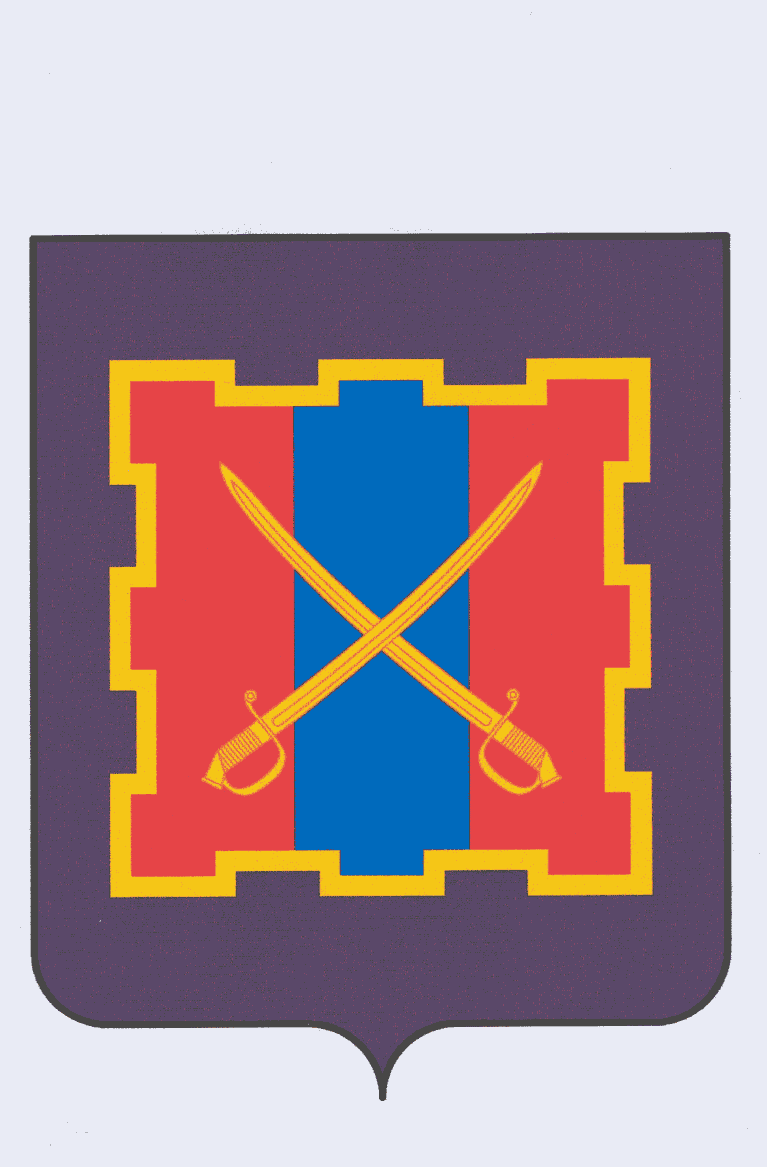 